St Thomas’ Church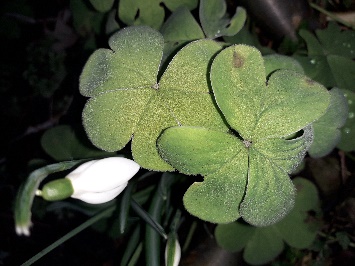 “Building the Kingdom…….”(snowdrop and oxalis, spring is round the corner!)What’s On in the weekMonday: 1pm – 2.30pm Starting Point – brew and a chat in church. For more information please talk to Denise (Moorby)Tuesday: The Holy Dusters, cleaning team, in church finishing with Bible reading and prayers.Wednesday: 11am BCP Holy Communion in church. 4pm – Kids Club (7 to 11 year olds) in the Parish Centre – please see Matt (Jackson) for more details. Thursday: Gardening team (from end of Feb) maintaining the grounds and mowing the grass. Cleaning the downstairs hall and toilets in the Parish Centre – please talk with Pauline our churchwarden for more information on either of these activities.  Worship team practice in church in the evening.    Sunday: In addition to the services shown below - 4pm Children’s Bible Study (7 – 11 year olds) in church with Matt.Easy Fundraising – please see the note from last week’s Newsletter – this online facility means you can raise FREE donations for us every time you shop online. Over 6,000 shops and sites will donate to us when you use ‘easyfundraising’ to shop with them. Please sign up on our ‘easyfundraising’ page: https://www.easyfundraising.org.uk/causes/stthomasblackpoolbefore you buy online. THANK YOU!SMALL GROUPS meeting for Bible Study, fellowship and journeying deeper together with Jesus – launch evening on Wednesday 9th March in church, where we hope everyone will get together, pray together and be introduced to the pattern we will follow, thereafter the groups will be meeting on different days during the week in people’s homes. If you have not already done so, please sign up – sheets at the back of church. Service schedule for the coming weeks:Our morning and evening readings for the coming week:(the LORD said…) Now my eyes will be open and my ears attentive to the prayers offered in this place. 									(2 Chronicles 7 v 15)	Sunday 6th February4th Sunday before LentAccession of Queen Elizabeth II, 195210.30am Service of the Word                    Reading: Luke 24 v 36 - 49Leader: ES         Preacher: DOB      Theme: Being witnesses/filled with the Spirit6pm Prayer Gathering/Breaking of Bread       SH/DOBWednesday 9thFebruary11am BCP Holy Communion                    Reading: Matthew 13 v 24 - 30Leader/Celebrant: DOB                 Preacher: ESSunday 13thFebruary3rdSunday before Lent10.30am Holy Communion                   Reading: Matthew 28: 16 - 20Leader/Celebrant: DOB  Preacher: CB Theme: Being witnesses/sharing our faith6pm Prayer Gathering       DOB/VBWednesday 16thFebruary11am BCP Holy Communion                    Reading: Matthew 20: 1 - 16Leader/Celebrant: DOB                 Preacher: VBSunday 20thFebruary2ndSunday before Lent10.30am Service of the Word                    Reading: Matthew 5: 13 - 16Leader: ES         Preacher: DOB      Theme: Being witnesses/through our lives6pm Prayer Gathering/Breaking of Bread       SH/CBWednesday 23rdFebruary11am BCP Holy Communion                    Reading: Luke 8: 4 - 15Leader: ES            Celebrant: DOB                 Preacher: YBMorning ReadingsEvening ReadingsMonday 7th FebruaryPsalm 30;Leviticus 19: 1 – 18, 30 – end;1 Timothy 1: 1 - 17Psalm 28;1 Chronicles 28: 1 – 10;John 15: 1 - 11Tuesday 8th FebruaryPsalm 36’ Leviticus 23: 1 – 22;1 Timothy 1: 18 – end of chp 2Psalm 33; 1 Chronicles 28: 11 – end; John 15: 12 - 17Wednesday 9th FebruaryPsalm 34: Leviticus 23: 23 – end;1 Timothy 3Psalm 119: 33 – 56; 1 Chronicles 29: 1 – 9; John 15: 18 - endThursday 10th FebruaryScholastica, abbess, c. 543Psalm 37; Leviticus 24: 1 – 9;1 Timothy 4Psalm 40; 1 Chronicles 29: 10 – 20; John 16: 1 - 15Friday 11th FebruaryPsalm 31; Leviticus 25: 1 – 24;1 Timothy 5: 1 – 16Psalm 35; 1 Chronicles 29: 21 – end; John 16: 16 - 22Saturday 12th FebruaryPsalm 42;Numbers 6: 1 – 5, 21 – end;1 Timothy 5: 17 – endPsalm 46;2 Chronicles 1: 1 – 13;John 16: 23 - end